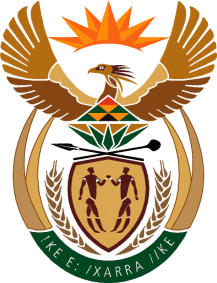 MINISTRY FOR HUMAN SETTLEMENTSREPUBLIC OF SOUTH AFRICANATIONAL ASSEMBLYQUESTION FOR WRITTEN REPLYQUESTION NO.:1317DATE OF PUBLICATION: 19 MAY 2017Mr D J Stubbe (DA) to ask the Minister of Human Settlements:(a) When did the Vulindlela Development Association housing project in Pietermaritzburg, KwaZulu-Natal, commence, (b) what is the progress of the project, (c)(i) how many houses have been built to date and (ii) how many are occupied and (d) what is the (i) current and (ii) projected costs of the project?													        NW1459EREPLY:(a)	The Vulindlela Rural Housing Project commenced in March 2011.(b)	The progress of the project is as follows: Completed Platforms:		19 490Completed slabs:		18 413Completed wall plates:	16 922Completed Houses:		15 928Completed Houses with Jojo tanks installed: 15 667(c)	(i) 	Completed houses: 15 928	(ii)	Units occupied: 15 667 (d)	Approved Project Budget: R2 587 053 561.62Expenditure to date: R 1 765 667 534.36Balance of available Project Budget for MTEF: R821 386 534.36